Zjednodušený daňový doklad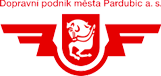 Dopravní podnik města Pardubic a.s.Teplého 2141, Zelené Předměstí, 532 20 PardubiceIČO: 63217066  DIČ: CZ63217066zapsaná do Obchodního rejstříku vedeném KS v Hradci Králové, oddíl B, vložka 1241Daňový doklad číslo (variabilní symbol): 8800001988  Kód platby: 9BxUvWDatum uskutečnění zdanitelného plnění: 27. 2. 2021Datum vystavení daňového dokladu: 28. 2. 2021Jízdenka 1 ksObčanské, jednotlivé jízdné do 3 zastávek, zóna IZ: Polabiny,Kpt. Bartoše     Do: Hlavní nádraží   Vůz: 483  Linka: 2  Začátek jízdy: 8:32:44Cena celkem: 7,00 KčSazba DPH: 10 %